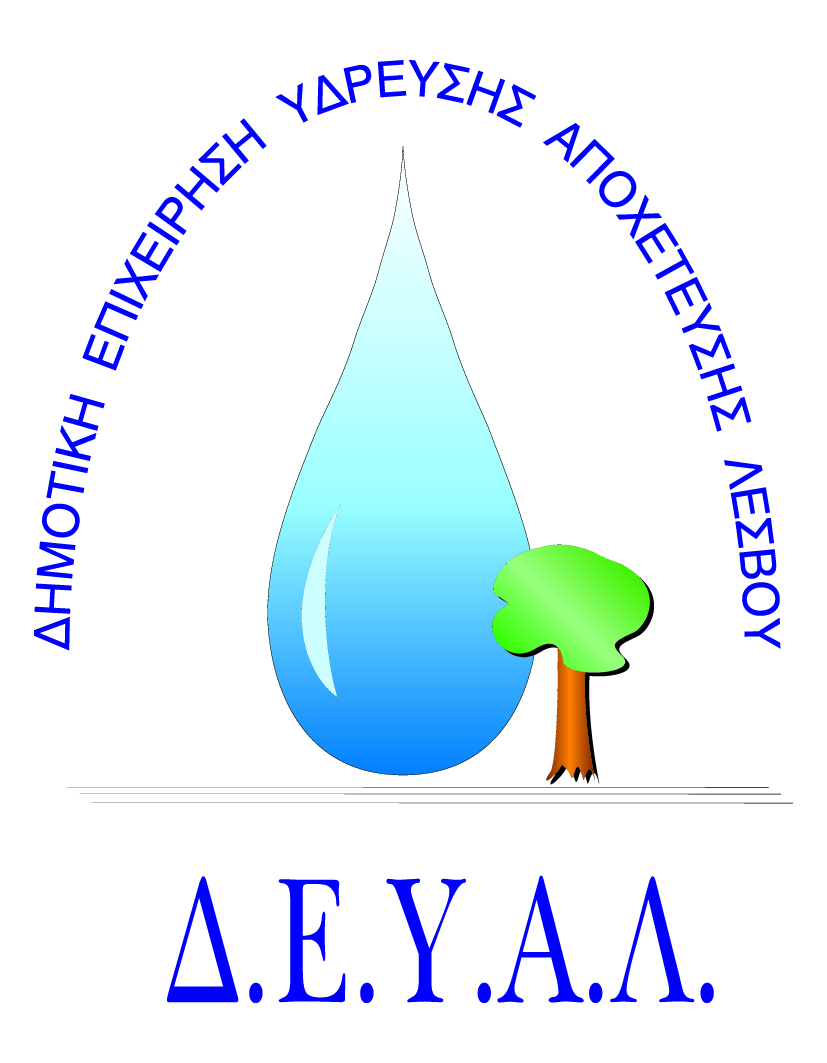 ΔΗΜΟΤΙΚΗ ΕΠΙΧΕΙΡΗΣΗ                                                           Ημερομηνία:ΥΔΡΕΥΣΗΣ ΑΠΟΧΕΤΕΥΣΗΣ             ΛΕΣΒΟΥ                                                                           ΠροςΔ.Ε.Υ.Α. Λέσβου                                                                          ΕΝΤΥΠΟ 2 -  ΤΕΧΝΙΚΗ ΠΡΟΣΦΟΡΑ	Ημερομηνία:Υπογραφή Προσφέροντος ή Εκπροσώπου του………………………………………Όνομα υπογράφοντος……………………………………………….Αρ. Δελτίου Ταυτότητας/ΔιαβατηρίουΥπογράφοντος………………………………………………..Ιδιότητα υπογράφοντος……………………………………………… ΘΕΜΑ: Προμήθεια UPS για την κεντρική μονάδα server Ύδρευσης και Δικτύου Τεχνικής.       Αρ. πρωτ.: 5543/17-5-2018Α/ΑΣΥΝΤΟΜΗ ΤΕΧΝΙΚΗ ΠΕΡΙΓΡΑΦΗ ΠΡΟΣΦΕΡΟΜΕΝΟΥ ΕΙΔΟΥΣ - ΚΑΤΑΣΚΕΥΑΣΤΗ1.2.3.4.5.6.